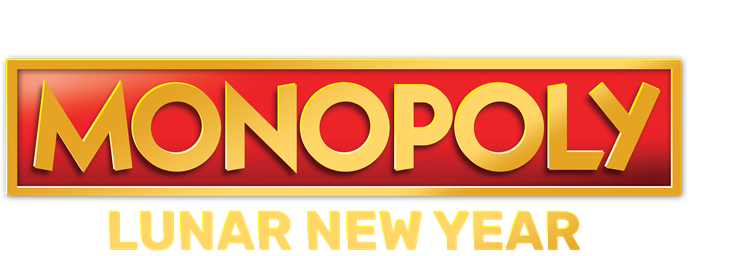 SIMBOLO JOLLYIl simbolo JOLLY sostituisce tutti i simboli a eccezione dei simboli MONETA LUNARE, MEZZA LUNA o LUNA PIENA.I simboli JOLLY compaiono solo sui rulli 2, 3 e 4.Viene pagata solo la vincita maggiore per ogni combinazione vincente.
Tutte le Way pays vengono moltiplicate per il moltiplicatore di puntata.Le Way pays devono apparire sui rulli adiacenti, a partire dal rullo posto all'estrema sinistra.
Tutte le vincite vengono pagate in crediti.SCRIGNI E MONETA LUNAREI premi degli Scrigni cambieranno a ogni giro.Nella parte superiore dei rulli 1, 3 e 5 c'è uno Scrigno che può visualizzare un moltiplicatore, i Giri Gratis con Scrigno Lunare, i Giri Gratis con Rulli a Espansione, i Giri Gratis con Moltiplicatori Jolly o la Funzione Jackpot.Se una Moneta Lunare compare sui rulli, rivelerà un
moltiplicatore del Valore del Gettone o un simbolo Mezza Luna.Nel gioco base, gli Scrigni lunari pagano da 3 a 188 volte il valore del gettoneNei Giri Gratis lunari, gli Scrigni lunari pagano da 2 a 188 volte il valore del gettoneSe appare un moltiplicatore del Valore del Gettone, viene assegnato quell'importo.Se un simbolo Mezza Luna appare sul rullo 2 o 4, non viene assegnato alcun premio e il gioco continua.Se un simbolo Mezza Luna appare sul rullo 1, 3 o 5, verrà assegnato uno Scrigno sopra quel rullo.Le Monete Lunari possono comparire su qualsiasi rullo.Il simbolo Mezza Luna non comparirà più di una volta per rullo.Nel gioco base, le monete pagano da 1,5 a 10 volte il valore del gettoneNei Giri Gratis lunari, le monete pagano da 0,5 a 10 volte il valore del gettoneGIRI GRATIS
CON RULLI A ESPANSIONEI Giri Gratis con Rulli a Espansione possono essere attivati solo nel Gioco di Base.I Giri Gratis con Rulli a Espansione vengono attivati quando un simbolo Mezza Luna compare sullo stesso rullo di uno Scrigno con Funzione Espansione.Al giocatore vengono assegnati 8 Giri Gratis.Durante i Giri Gratis con Rulli a Espansione, i rulli possono espandersi da 3 x 5 a 4 x 5, 5 x 5 o 6 x 5.Le Monete nei Giri Gratis con Rulli a Espansione possono assegnare 1 o 2 giri extra.Una volta che il giocatore avrà ottenuto almeno 50 Giri Gratis, non sarà possibile assegnare altri Giri Gratis.I Giri Gratis con Rulli a Espansione utilizzano un set di rulli diverso. Le combinazioni vincenti per questi rulli sono identiche a quelle del gioco di base.Il numero massimo di combinazioni disponibili durante la Funzione Espansione è 7776.GIRI GRATIS
CON SCRIGNO LUNAREI Giri Gratis con Scrigno Lunare possono essere attivati solo nel Gioco di Base.I Giri Gratis con Scrigno Lunare vengono attivati quando un simbolo Mezza luna compare sullo stesso rullo di uno Scrigno con Funzione Lunare.Al giocatore vengono assegnati 8 Giri Gratis.L'unico simbolo nei Giri Gratis con Scrigno Lunare è la Moneta.I Giri Gratis con Scrigno Lunare possono assegnare: moltiplicatori del Valore del Gettone, 1 Scrigno, 5 Scrigni o giri extra.Gli Scrigni mostreranno solo i moltiplicatori del Valore del Gettone.La Moneta lunare è una Luna Piena o una Mezza Luna. Se compare la Mezza Luna, viene assegnato lo Scrigno sullo stesso rullo. Se compare la Luna Piena, vengono assegnati tutti e 5 gli Scrigni.Tutti i moltiplicatori del Valore del Gettone di Monete e Scrigni vengono conteggiati e il totale viene assegnato alla fine della Funzione.Una volta che il giocatore avrà ottenuto almeno 50 Giri Gratis, non sarà possibile assegnare altri Giri Gratis.I Giri Gratis con Scrigno Lunare utilizzano un set di rulli diverso.FUNZIONE JACKPOTLa Funzione Jackpot viene attivata quando un simbolo Mezza Luna compare sullo stesso rullo di uno Scrigno con Funzione Jackpot.Al giocatore vengono presentate 15 opzioni. L'opzione scelta rivelerà 1 o 2 carte. Le carte possono essere di proprietà o di potenziamento.Se vengono scoperte 3 carte Potenziamento prima che venga assegnato un Jackpot, tutti i Jackpot vengono potenziati al livello successivo e il Jackpot Maxi passa a Doppio Maxi.Una volta scoperte 4 carte Proprietà di qualsiasi gruppo, il Jackpot o i Jackpot associati vengono assegnati e la funzione termina.FUNZIONE BUSTA ROSSADurante il gioco di base, il giocatore potrebbe ricevere in modo casuale un premio in una busta rossa misteriosa.Per le puntate da 22 a 62 crediti, il premio è pari a 888 crediti. Per tutte le altre puntate, il premio è pari a 3888 crediti.TUTTE LE WAY™ PAYSLe combinazioni vincenti possono contenere solo un simbolo di ciascun rullo adiacente, a partire da quello all'estrema sinistra.Simboli uguali o i loro sostituti su un singolo rullo non fanno parte della stessa combinazione vincente, ma possono creare combinazioni vincenti separate.Tutte le Way pays vengono moltiplicate per il valore della Moneta attivo.REGOLE DEL GIOCOViene pagata solo la vincita maggiore per ogni combinazione vincente.La scommessa totale è pari a 20 crediti moltiplicati per il moltiplicatore di scommessa più la scommessa bonus associata.Le vincite delle Monete sono pagate in aggiunta alle Way pays.Qualsiasi combinazione di vincite in un'unica partita è limitata e non potrà superare i €250.000,00. Potrebbe non essere possibile raggiungere tale limite in un'unica partita con ogni configurazione di puntata.Conformemente alle corrette pratiche di gioco, il risultato di ogni partita è completamente indipendente.Le possibilità di ottenere uno specifico risultato sono sempre le stesse all'inizio di ogni partita.In caso di malfunzionamenti, tutte le giocate e i corrispettivi pagamenti vengono annullati.NOTE LEGALIQualsiasi combinazione di vincite in un'unica partita è limitata e non potrà superare €250.000,00 Potrebbe non essere possibile raggiungere tale limite in un'unica partita con ogni configurazione di scommessa.È necessaria una connessione Internet stabile.In caso di disconnessione, riavviare il gioco per completare le transazioni in sospeso.Il nome e il logo MONOPOLI, il disegno distintivo del tabellone, i riquadri ai quattro angoli, il nome e il personaggio di R. MONOPOLI, e tutti gli altri elementi distintivi del tabellone e degli altri componenti di gioco sono marchi registrati di Hassio, In. per il gioco di commercio immobiliare e per tutti i componenti del gioco. © 1935, 2021 Hassio. Tutti i diritti riservati.L'aspetto e la sensazione del gioco e dei suoi componenti e delle sue visualizzazioni individuali sono segni distintivi di Scientific Games Corp. e delle sue sussidiarie. TM e © 2021 Scientific Games Corp. e sue sussidiarie. Tutti i diritti riservati.TM and © 2021 Scientific Games Corp. and its Subsidiaries. All rights reserved.Per questo gioco, il rendimento atteso è 95.95%. Ciò riflette il rendimento teorico su diverse partite.Conformemente alle corrette pratiche di gioco, il risultato di ogni partita è completamente indipendente.Le possibilità di ottenere un esito particolare sono sempre le stesse all'inizio di ogni partita.In caso di malfunzionamento tutte le vincite e le partite vengono annullate.